КАРАР                                                        ПОСТАНОВЛЕНИЕ      17 май 2019 йыл                              № 57             17 мая  2019 годаО создании жилищной комиссии администрации сельского поселения Мутабашевский  сельсовет, об утверждении Положения о жилищной комиссии  и ее составаВ соответствии с Жилищным кодексом Российской Федерации, Федеральным законом «Об общих принципах организации местного самоуправления в Российской Федерации» от 06.10.2003 N 131-ФЗ ст 16 (ред. от 06.02.2019), в целях регламентирования вопросов, связанных с организацией целенаправленной работы по оформлению документов,  признания граждан нуждающимися в жилых помещениях для постановки их на учет, граждан – участников жилищных программ и приобретаемых жилые помещения по сертификатам  Администрация  Мутабашевского  сельсоветаПОСТАНОВЛЯЕТ:1.  Создать при Администрации Мутабашевского  сельсовета жилищную комиссию.2.  Утвердить Положение о жилищной комиссии Администрации Мутабашевского сельсовета (Приложение 1).3.  Утвердить состав жилищной комиссии Администрации Мутабашевского сельсовета (Приложение 2).4.  Контроль за исполнением настоящего постановления  оставляю за собой.5.  Данное постановление обнародовать.6.  Настоящее постановление вступает в силу со дня его обнародования.Глава администрации сельского поселения:	А.Г.ФайзуллинПриложение 1к постановлению администрацииМутабашевского сельсоветаОт17.05.2019 г № 57ПОЛОЖЕНИЕ О ЖИЛИЩНОЙ КОМИССИИАДМИНИСТРАЦИИ МУТАБАШЕВСКОГО СЕЛЬСОВЕТА1. Общие положения1.1. Жилищная комиссия Администрации Мутабашевского сельсовета (далее Комиссия) образована с целью реализации статей 51, 52, 54, 56, 57 Жилищного кодекса РФ, признания граждан нуждающимися в жилых помещениях для постановки их на учет, граждан – участников жилищных программ и приобретаемых жилые помещения по сертификатам, а также по всем видам ипотечного кредитования.1.2. Комиссия в своей работе руководствуется Конституцией Российской Федерации, Жилищным кодексом Российской Федерации, Федеральным законом от от 06.10.2003 N 131-ФЗ ст 16 (ред. от 06.02.2019)-ФЗ «Об общих принципах организации местного самоуправления в Российской Федерации», уставом, а также настоящим Положением.1.3. Состав комиссии утверждается постановлением Администрации Мутабашевского сельсовета.2. Основные задачи и функции комиссии2.1. Основными задачами комиссии являются:- признание граждан нуждающимися в жилых помещениях, предоставляемых по договорам социального найма;- признание граждан нуждающимися в жилых помещениях для постановки их на учет, граждан – участников жилищных программ и приобретаемых жилые помещения по сертификатам, а также по всем видам ипотечного кредитования;- предоставление жилых помещений муниципального жилого фонда.2.2. Основными функциями комиссии являются:- рассмотрение и проверка документов и содержащихся в них сведениях, предоставляемых в комиссию;- принятие постановлений о признании граждан нуждающимися в улучшении жилищных условий (жилых помещениях), о постановке граждан, детей-сирот и детей, оставшихся без попечения родителей на учет в качестве нуждающихся в жилых помещениях, предоставляемых по договору социального найма, о постановке на учет граждан – участников жилищных программ и приобретаемых жилые помещения по сертификатам, а также по всем видам ипотечного кредитования, о снятии с учета граждан, нуждающихся в улучшении жилищных условий (жилых помещениях);- проведение перерегистрации граждан, вставших на учет в качестве нуждающихся в жилых помещениях, предоставляемых по договору социального найма, после 1 марта 2005 года – один раз в два года;- внеочередное предоставление гражданам, а также детям-сиротам и детям, оставшимся без попечения родителей, освободившихся жилых помещений муниципального жилого фонда;- внесение изменений в состав семьи граждан, состоящих на учете в качестве нуждающихся в жилых помещениях, а также перевода очереди на других членов семьи.3 Деятельность комиссии3.1 Формой деятельности комиссии являются заседания, которые проводятся по мере необходимости в сроки, определяемые председателем комиссии.3.2. Руководство деятельностью комиссии осуществляет председатель комиссии, а в его отсутствие - заместитель председателя комиссии.3.3.По решению председателя комиссии секретарь организует заседание комиссии и подготовку вопросов, подлежащих рассмотрению на нем.3.4. В случае отсутствия члена комиссии на заседании, он имеет право изложить свое мнение по рассматриваемому вопросу в письменной форме.3.5. Заседание комиссии считается правомочным, если на нем присутствует не менее половины членов комиссии, включающих председателя и секретаря.3.6 Решение комиссии считается принятым, если за него проголосовало не менее половины присутствующих на заседании. В ходе заседания комиссии секретарь комиссии ведет протокол заседания, который подписывает председательствующий на заседании и секретарь комиссии.4. Права комиссииКомиссия вправе:4.1. Запрашивать и получать в установленном порядке необходимые для ее деятельности документы, материалы, информацию от организаций различных организационно-правовых форм;4.2.Рассматривать на заседаниях вопросы, отнесенные к ее компетенции, и принимать решения по этим вопросам;4.4 Комиссия не вправе требовать предоставление других документов, кроме документов, установленных законодательством Российской Федерации.5. Ответственность комиссии.5.1. За исполнение своих функций и полномочий комиссия несет ответственность в соответствии с действующим законодательством Российской Федерации.    Глава сельского поселения:  	А.Г.ФайзуллинПриложение 2к постановлению администрацииМутабашевского сельсоветаот 17.05.2019 г. № 57СОСТАВЖИЛИЩНОЙ КОМИССИИ АДМИНИСТРАЦИИМУТАБАШЕВСКОГО  СЕЛЬСОВЕТАПредседатель комиссии – глава администрации Мутабашевского  сельсовета     А.Г.Файзуллин;Заместитель председателя - управляющий делами сельского поселения И.М.Имамутдинова;секретарь комиссии -   специалист сельского поселения Э.Ф.Ахматшина;Члены комиссии:- Галина М.Ф.-Минниахметова И.Ф.-Хусаенов И.М.БАШҠОРТОСТАН РЕСПУБЛИКАҺЫАСҠЫН  РАЙОНЫ   МУНИЦИПАЛЬ РАЙОНЫНЫҢ МОТАБАШ  АУЫЛ  БИЛӘМӘҺЕ ХӘКИМИӘТЕ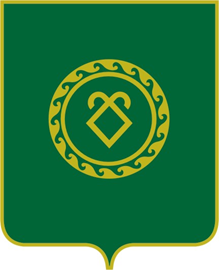 АДМИНИСТРАЦИЯСЕЛЬСКОГО ПОСЕЛЕНИЯМУТАБАШЕВСКИЙ СЕЛЬСОВЕТМУНИЦИПАЛЬНОГО РАЙОНААСКИНСКИЙ РАЙОНРЕСПУБЛИКИ  БАШКОРТОСТАН